PRZEWODNIK MIESZKAŃCAPRZEWODNIK MIESZKAŃCAPRZEWODNIK MIESZKAŃCAPRZEWODNIK MIESZKAŃCAPRZEWODNIK MIESZKAŃCA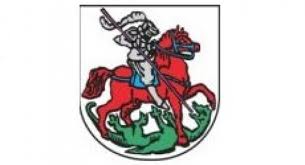   URZĄD MIEJSKI w Miliczu  56-300 Miliczul. Trzebnicka 2Punkt Obsługi Mieszkańców, pok. nr 15  URZĄD MIEJSKI w Miliczu  56-300 Miliczul. Trzebnicka 2Punkt Obsługi Mieszkańców, pok. nr 15  URZĄD MIEJSKI w Miliczu  56-300 Miliczul. Trzebnicka 2Punkt Obsługi Mieszkańców, pok. nr 15  URZĄD MIEJSKI w Miliczu  56-300 Miliczul. Trzebnicka 2Punkt Obsługi Mieszkańców, pok. nr 15  URZĄD MIEJSKI w Miliczu  56-300 Miliczul. Trzebnicka 2Punkt Obsługi Mieszkańców, pok. nr 15  URZĄD MIEJSKI w Miliczu  56-300 Miliczul. Trzebnicka 2Punkt Obsługi Mieszkańców, pok. nr 15W sprawie: dokonania zmiany imienia (imion) dziecka / w ciągu 6 miesięcy od sporządzenia aktu urodzenia/W sprawie: dokonania zmiany imienia (imion) dziecka / w ciągu 6 miesięcy od sporządzenia aktu urodzenia/W sprawie: dokonania zmiany imienia (imion) dziecka / w ciągu 6 miesięcy od sporządzenia aktu urodzenia/W sprawie: dokonania zmiany imienia (imion) dziecka / w ciągu 6 miesięcy od sporządzenia aktu urodzenia/W sprawie: dokonania zmiany imienia (imion) dziecka / w ciągu 6 miesięcy od sporządzenia aktu urodzenia/Od czego zacząć ?Od czego zacząć ?Od czego zacząć ?Od czego zacząć ?Od czego zacząć ?Od czego zacząć ?W Urzędzie Stanu Cywilnego, pok. nr 40, rodzice dziecka składają pisemne oświadczenie o zmianie imienia /imion/ dziecka.Do wglądu• dokumenty tożsamości obojga rodziców;W Urzędzie Stanu Cywilnego, pok. nr 40, rodzice dziecka składają pisemne oświadczenie o zmianie imienia /imion/ dziecka.Do wglądu• dokumenty tożsamości obojga rodziców;W Urzędzie Stanu Cywilnego, pok. nr 40, rodzice dziecka składają pisemne oświadczenie o zmianie imienia /imion/ dziecka.Do wglądu• dokumenty tożsamości obojga rodziców;W Urzędzie Stanu Cywilnego, pok. nr 40, rodzice dziecka składają pisemne oświadczenie o zmianie imienia /imion/ dziecka.Do wglądu• dokumenty tożsamości obojga rodziców;W Urzędzie Stanu Cywilnego, pok. nr 40, rodzice dziecka składają pisemne oświadczenie o zmianie imienia /imion/ dziecka.Do wglądu• dokumenty tożsamości obojga rodziców;W Urzędzie Stanu Cywilnego, pok. nr 40, rodzice dziecka składają pisemne oświadczenie o zmianie imienia /imion/ dziecka.Do wglądu• dokumenty tożsamości obojga rodziców;Ile trzeba płacić za załatwienie sprawy ?Za przyjęcie oświadczenia – 11 zł.Dowód zapłaty opłaty skarbowej winien być przedłożony w dniu zgłoszenia urodzenia dziecka. Opłata skarbowa pobierana jest:gotówkowo w kasie urzędu;bezgotówkowo – na rachunek bankowy: Urząd Miasta w Miliczu, Bank Spółdzielczy  w Miliczu  61 9582 0000 2000 0000 0358 0008Ile trzeba płacić za załatwienie sprawy ?Za przyjęcie oświadczenia – 11 zł.Dowód zapłaty opłaty skarbowej winien być przedłożony w dniu zgłoszenia urodzenia dziecka. Opłata skarbowa pobierana jest:gotówkowo w kasie urzędu;bezgotówkowo – na rachunek bankowy: Urząd Miasta w Miliczu, Bank Spółdzielczy  w Miliczu  61 9582 0000 2000 0000 0358 0008Ile trzeba płacić za załatwienie sprawy ?Za przyjęcie oświadczenia – 11 zł.Dowód zapłaty opłaty skarbowej winien być przedłożony w dniu zgłoszenia urodzenia dziecka. Opłata skarbowa pobierana jest:gotówkowo w kasie urzędu;bezgotówkowo – na rachunek bankowy: Urząd Miasta w Miliczu, Bank Spółdzielczy  w Miliczu  61 9582 0000 2000 0000 0358 0008Ile trzeba płacić za załatwienie sprawy ?Za przyjęcie oświadczenia – 11 zł.Dowód zapłaty opłaty skarbowej winien być przedłożony w dniu zgłoszenia urodzenia dziecka. Opłata skarbowa pobierana jest:gotówkowo w kasie urzędu;bezgotówkowo – na rachunek bankowy: Urząd Miasta w Miliczu, Bank Spółdzielczy  w Miliczu  61 9582 0000 2000 0000 0358 0008Ile trzeba płacić za załatwienie sprawy ?Za przyjęcie oświadczenia – 11 zł.Dowód zapłaty opłaty skarbowej winien być przedłożony w dniu zgłoszenia urodzenia dziecka. Opłata skarbowa pobierana jest:gotówkowo w kasie urzędu;bezgotówkowo – na rachunek bankowy: Urząd Miasta w Miliczu, Bank Spółdzielczy  w Miliczu  61 9582 0000 2000 0000 0358 0008Ile trzeba płacić za załatwienie sprawy ?Za przyjęcie oświadczenia – 11 zł.Dowód zapłaty opłaty skarbowej winien być przedłożony w dniu zgłoszenia urodzenia dziecka. Opłata skarbowa pobierana jest:gotówkowo w kasie urzędu;bezgotówkowo – na rachunek bankowy: Urząd Miasta w Miliczu, Bank Spółdzielczy  w Miliczu  61 9582 0000 2000 0000 0358 0008Wydział odpowiedzialny za załatwienie sprawy – Urząd Stanu Cywilnego (tel. 71 3804333)Wydział odpowiedzialny za załatwienie sprawy – Urząd Stanu Cywilnego (tel. 71 3804333)Wydział odpowiedzialny za załatwienie sprawy – Urząd Stanu Cywilnego (tel. 71 3804333)Wydział odpowiedzialny za załatwienie sprawy – Urząd Stanu Cywilnego (tel. 71 3804333)Wydział odpowiedzialny za załatwienie sprawy – Urząd Stanu Cywilnego (tel. 71 3804333)Wydział odpowiedzialny za załatwienie sprawy – Urząd Stanu Cywilnego (tel. 71 3804333)Jak długo czeka się na załatwienie sprawy ?Jak długo czeka się na załatwienie sprawy ?Jak długo czeka się na załatwienie sprawy ?Jak długo czeka się na załatwienie sprawy ?Jak długo czeka się na załatwienie sprawy ?Jak długo czeka się na załatwienie sprawy ?     Sprawa załatwiana jest niezwłocznie po złożeniu oświadczenia.     Sprawa załatwiana jest niezwłocznie po złożeniu oświadczenia.     Sprawa załatwiana jest niezwłocznie po złożeniu oświadczenia.     Sprawa załatwiana jest niezwłocznie po złożeniu oświadczenia.     Sprawa załatwiana jest niezwłocznie po złożeniu oświadczenia.     Sprawa załatwiana jest niezwłocznie po złożeniu oświadczenia.      5. Przepisy prawne:      5. Przepisy prawne:      5. Przepisy prawne:      5. Przepisy prawne:      5. Przepisy prawne:      5. Przepisy prawne:art.51 ustawy z dnia 29 września 1986r. Prawo o aktach stanu cywilnego (Dz. U. z 2004r., Nr 161, poz. 1688 z późn. zm.).art.51 ustawy z dnia 29 września 1986r. Prawo o aktach stanu cywilnego (Dz. U. z 2004r., Nr 161, poz. 1688 z późn. zm.).art.51 ustawy z dnia 29 września 1986r. Prawo o aktach stanu cywilnego (Dz. U. z 2004r., Nr 161, poz. 1688 z późn. zm.).art.51 ustawy z dnia 29 września 1986r. Prawo o aktach stanu cywilnego (Dz. U. z 2004r., Nr 161, poz. 1688 z późn. zm.).art.51 ustawy z dnia 29 września 1986r. Prawo o aktach stanu cywilnego (Dz. U. z 2004r., Nr 161, poz. 1688 z późn. zm.).art.51 ustawy z dnia 29 września 1986r. Prawo o aktach stanu cywilnego (Dz. U. z 2004r., Nr 161, poz. 1688 z późn. zm.).      6. O czym należy pamiętać ?      6. O czym należy pamiętać ?      6. O czym należy pamiętać ?      6. O czym należy pamiętać ?      6. O czym należy pamiętać ?      6. O czym należy pamiętać ?Rodzice zainteresowani zmianą imienia (imion) dziecka mogą jedynie w ciągu 6 miesięcy od daty sporządzenia aktu urodzenia złożyć Kierownikowi USC pisemne oświadczenie o zmianie imienia(imion). Oświadczenia składają oboje rodzice lub matka dziecka nie pochodzącego z małżeństwa.Rodzice zainteresowani zmianą imienia (imion) dziecka mogą jedynie w ciągu 6 miesięcy od daty sporządzenia aktu urodzenia złożyć Kierownikowi USC pisemne oświadczenie o zmianie imienia(imion). Oświadczenia składają oboje rodzice lub matka dziecka nie pochodzącego z małżeństwa.Rodzice zainteresowani zmianą imienia (imion) dziecka mogą jedynie w ciągu 6 miesięcy od daty sporządzenia aktu urodzenia złożyć Kierownikowi USC pisemne oświadczenie o zmianie imienia(imion). Oświadczenia składają oboje rodzice lub matka dziecka nie pochodzącego z małżeństwa.Rodzice zainteresowani zmianą imienia (imion) dziecka mogą jedynie w ciągu 6 miesięcy od daty sporządzenia aktu urodzenia złożyć Kierownikowi USC pisemne oświadczenie o zmianie imienia(imion). Oświadczenia składają oboje rodzice lub matka dziecka nie pochodzącego z małżeństwa.Rodzice zainteresowani zmianą imienia (imion) dziecka mogą jedynie w ciągu 6 miesięcy od daty sporządzenia aktu urodzenia złożyć Kierownikowi USC pisemne oświadczenie o zmianie imienia(imion). Oświadczenia składają oboje rodzice lub matka dziecka nie pochodzącego z małżeństwa.Rodzice zainteresowani zmianą imienia (imion) dziecka mogą jedynie w ciągu 6 miesięcy od daty sporządzenia aktu urodzenia złożyć Kierownikowi USC pisemne oświadczenie o zmianie imienia(imion). Oświadczenia składają oboje rodzice lub matka dziecka nie pochodzącego z małżeństwa.Urząd Miejski w Miliczu czynny jestod poniedziałku do piątkuw godzinach 730 – 1530Punkt Obsługi Mieszkańców czynny jestw poniedziałki, wtorki, piątkiw godzinach 730 – 1530w środy i czwartki w godzinach: 730- 18Urząd Miejski w Miliczu czynny jestod poniedziałku do piątkuw godzinach 730 – 1530Punkt Obsługi Mieszkańców czynny jestw poniedziałki, wtorki, piątkiw godzinach 730 – 1530w środy i czwartki w godzinach: 730- 18Wpłaty można uiszczać:w kasie Banku Spółdzielczego znajdującej się w budynku Urzędu przy ul. Trzebnickiej 2, w godzinach 8.00 – 15.00na rachunek bankowy Urzędu/ Gminy ul. Trzebnicka 2, 56-300 MiliczBank Spółdzielczy 
Nr: 61 9582 0000 2000 0000 0358 0008Wpłaty można uiszczać:w kasie Banku Spółdzielczego znajdującej się w budynku Urzędu przy ul. Trzebnickiej 2, w godzinach 8.00 – 15.00na rachunek bankowy Urzędu/ Gminy ul. Trzebnicka 2, 56-300 MiliczBank Spółdzielczy 
Nr: 61 9582 0000 2000 0000 0358 0008Wpłaty można uiszczać:w kasie Banku Spółdzielczego znajdującej się w budynku Urzędu przy ul. Trzebnickiej 2, w godzinach 8.00 – 15.00na rachunek bankowy Urzędu/ Gminy ul. Trzebnicka 2, 56-300 MiliczBank Spółdzielczy 
Nr: 61 9582 0000 2000 0000 0358 0008Opracował:  Aneta JanczuraOpracował:  Aneta JanczuraOpracował:  Aneta JanczuraZatwierdził:  Danuta Pudłowska-Kierownik USCZatwierdził:  Danuta Pudłowska-Kierownik USC